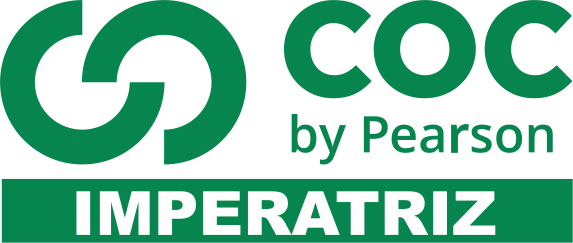 INSTRUÇÕES1. (ITPAC) “No final do século XX, cada vez mais se entende a paz, não em termo militares, como ausência de conflito, mas como um fenômeno que engloba desenvolvimento econômico, justiça social, proteção ambiental, democratização, desarmamento e respeito pelos direitos humanos. Esses pilares da paz estão relacionados e reforçam-se mutuamente. A edificação da paz e o combate às ameaças à paz num mundo interdependente exigem a participação de todos os cidadãos, nações e continentes.”Os principais motivos dos conflitos que ocorrem no mundo são: disputas por território, soberania do Estado Nacional, rivalidades étnicas e religiosas, questões de fronteiras, recursos minerais e, até mesmo água. Entre os diversos conflitos e/ou tensões no mundo, é correto afirmar apenas que: A) Na Colômbia, as FARC atuam como guerrilha combatendo o governo local. Seu principal objetivo é a implantação de um governo democrático, baseado na livre iniciativa econômica. B) Na Federação Russa, um dos maiores problemas está na república da Chechênia. Lá, grupos rebeldes pretendem instalar governos laicos, utilizando-se de atos terroristas para conseguir seu objetivo. C) A morte do principal terrorista do mundo, Osama Bin Laden, pelo exército americano, gerou maior estabilidade política e segurança na Ásia Central e reforçou a posição de poder do governo estadunidense no mundo. D) No Iraque, muçulmanos de duas correntes distintas - sunitas e xiitas - disputam o poder. Para os xiitas o líder do país deve ser descendente de Maomé e, já para os sunitas o líder não necessariamente deve vir da descendência de Maomé. E) Israelenses e palestinos encontram-se em processo de pacificação, uma vez que, seus representantes políticos, hoje, são tidos como moderados.2. (UNIT) A partir dos conhecimentos sobre os conflitos do mundo contemporâneo, pós-Segunda Guerra Mundial, é correto afirmar:A) O acontecimento mais importante do ponto de vista político, ocorrido no Oriente Médio, após o final da Segunda Guerra Mundial, foi a criação do Estado de Israel.B) Os conflitos na Líbia e na Síria não se internacionalizam porque a fragilidade da economia desses países não desperta o interesse das grandes potências.C) A instabilidade política no Iraque é decorrente, sobretudo, da ocupação militar norte-americana, que gerou conflitos étnicos e religiosos, anteriormente inexistentes, entre os curdos e os sunitas.D) O componente principal da guerra civil no Sudão foi a disputa por terras agricultáveis, localizadas ao sul do país.E) A região do Cáucaso, localizada ao norte da Rússia, abriga repúblicas de maioria budista, que lutam contra os fundamentalistas islâmicos, tentando evitar a implantação do capitalismo.3. (UNIT) Sobre nacionalismo e conflitos étnicos, suas causas eimplicações, é correto afirmar:A) O conflito do Sudão está relacionado com a disputa entre as etnias banto e pigmeia pelo poder político.B) Na região do Cáucaso, apenas o Estado utiliza métodos terroristas para combater os movimentos separatistas.C) Em todo o continente africano, a única região onde não se verifica conflitos étnicos é a porção setentrional.D) A URSS foi um dos exemplos de países multiétnicos cujos movimentos nacionalistas foram extintos após a fragmentação.E) Os conflitos étnicos, na África subsaariana, estão relacionados, entre outros, com o traçado das fronteiras constituído pelos colonizadores.4. (UNIT) I.Trata-se de uma organização de inspiração comunista, autoproclamada guerrilha revolucionária maxista-leninista, e uma das protagonistas de um conflito, um dos mais antigos do seu continente de origem, que deriva da disputa pelo poder entre liberais conservadores e socialistas.II.Uma parte da região foi anexada pela China, porém dois grandes produtores de armas nucleares travam uma batalha pela posse dessa “terra prometida”. O povo que habita a região disputada deseja a independência de seu território.O texto I se refere a uma organização revolucionária e o II a um conflito geopolítico, ambos iniciados no século passado,e que se projetaram para o século XXI, sendo eles,respectivamente,A) o Exército de Libertação Nacional (ELN) e o conflito do Curdistão.B) o Exército Zapatista de Libertação Nacional (EZLN) e o conflito do Afeganistão.C) as Forças Armadas Revolucionárias da Colômbia (FARC) e o conflito na Caxemira.D) a Frente Revolucionária Unida (FRU) e os conflitos na Palestina.E) a Pátria Basca e Liberdade (ETA) e o conflito na Península Coreana.5. (UFERSA) Qual dos conflitos abaixo NÃOocorreu durante o período da Guerra Fria?A) Guerra da Coréia.B) Revolução Cubana.C) Revolução Chinesa.D) Guerra do Golfo.6. (UNASP) Os recentes conflitos envolvendo o grupo extremista ISIS (IslamicStateofIraqandSyria), conhecido no Brasil como EI (Estado Islâmico), vêm reforçar a crença em um conjunto de ideias que era defendido pelo cientista político Samuel Huntington. Ele criou, na década final do século XX, uma explicação a respeito dos conflitos armados que viriam a ocorrer no futuro. Para Huntington, a chamada “era das ideologias” havia terminado, e os novos conflitos que porventura vierem a ocorrer terão como motivação principal elementos culturais e/ou religiosos. Tal pensamento é denominado de: (a) Multipolarização.     (b) Globalização econômica.     (c) Paz Armada.     (d) Choque de civilizações.7. (FAC) Primavera Árabe é uma expressão criada para designar:a) A onda de protestos que marcou os países árabes a partir do final do ano de 2010;b) O crescimento econômico chinês;c) A morte do presidente Hugo Chaves;d) A insurgência dos russos;e) O desastre nuclear de Fukushima.8. (UNASP) Entre 2011 a 2013, o Oriente Médio vivenciou diversos protestos populares. Em países como Egito, Líbia, Tunísia, Jordânia, Síria e Irã, manifestantes saíram às ruas e entraram em choque com forças leais aos governos, exigindo principalmente: (a) O aumento do efetivo militar, a fim de que esses países possam fazer frente às tropas das potências ocidentais. (b) O desenvolvimento de um programa nuclear que contemple, além da utilização da energia nuclear para fins pacíficos, a construção de bombas capazes de assegurar a sobrevivência dos regimes ditatoriais. (c) Participação popular no processo político, concentrado em sua maioria nas mãos de ditadores que estão há tempos no poder. (d) A desvalorização das moedas locais, excessivamente valorizadas por conta da alta dos preços do petróleo, o que acaba inviabilizando as exportações das pujantes indústrias desses países.9. (USCS) No início do século XXI, países do Oriente Médio e do Nort e da África abrigaram uma série de protestos que caracterizaram a chamada Primavera Árabe. Esses protestos reivindicavam (A) estatizações e repatriação de recursos públicos. (B) democracia e melhorias socioeconômicas. (C) biossegurança e valorização do patrimônio natural. (D) descolonização e redefinição de fronteiras. (E) militarismo e monopólio sobre recursos energéticos.10. (UFERSA) Que guerra triplicou o territórioisraelense com a conquista da Península do Sinai,das Colinas de Golan e a da Cisjordânia?A) Guerra de Independência de Israel.B) Guerra de Suez.C) Guerra dos Seis Dias.D) Guerra do YomKippur.11. (ENEM) Palestinos se agruparam em frente a aparelhos de televisão e telas montadas ao ar livre em Ramalah, na Cisjordânia, para acompanhar o voto da resolução que pedia o reconhecimento da chamada Palestina como um Estado observador não membro da Organização das Nações Unidas (ONU). O objetivo era esperar pelo nascimento, ao menos formal, de um Estado palestino. Depois da aprovação da resolução, centenas de pessoas foram à praça da cidade com bandeiras palestinas, soltaram fogos de artifício, fizeram buzinaços e dançaram pelas ruas. Aprovada com 138 votos dos 193 da Assembleia-Geral, a resolução eleva o status do Estado palestino perante a organização.A mencionada resolução da ONU referendou o(a)a) delimitação institucional das fronteiras territoriais.b) aumento da qualidade de vida da população local.c) implementação do tratado de paz com os israelenses.d) apoio da comunidade internacional à demanda nacional.e) equiparação da condição política com a dos demais países.12. (UFT) É CORRETO afirmar que a Questão Palestina é um conflito histórico, no Oriente Médio, entre dois povos: (A) curdos e sírios. (B) sírios e judeus. (C) árabes e judeus. (D) russos e árabes.13. (UNICHRISTUS) CAETANO VELOSO E GILBERTO GIL FIZERAM SHOW POLÊMICO EM TEL AVIVFoi o show mais polêmico da turnê mundial em que os dois estão comemorando cinquenta anos de carreira. Alguns artistas criticaram a realização do show em Israel. Roger Waters, ex-baixista e cantor do Pink Floyd, pediu que os dois cancelassem a apresentação, mas, no final, a música venceu. A polêmica causada pelo show está relacionada com a defesa da causa A) islâmica. B) israelita. C) palestina. D) terrorista. E) cristã.14. (UNVAP) Leia o seguinte texto. Um outro traço característico do terrorismo pós- -moderno é que ele não se limita a assassinatos ou explosões isoladas, que eram as tônicas no “velho terrorismo”. Ele é global — ele convive com e se alimenta da globalização — e dispõe de todo um sofisticado arsenal de financiamento e de artefatos: novos meios de destruição (químicos, biológicos, tecnológicos), contas bancárias numeradas na Suíça ou em “paraísos fiscais” e membros recrutados em vários países (e treinados em outros), alguns inclusive com um nível educacional elevado (pós-graduação ou até doutorado em microbiologia, química, eletrônica, sistemas de redes etc.). Ele é financiado tanto por contribuições dos membros e principalmente dos simpatizantes — muitos dos quais arquimilionários, pessoas muito bem inseridas no sistema global e que reconditamente combatem a atual supremacia de determinados valores que detestam — como também em alguns casos pela associação com o tráfico de drogas. Ele dispõe do indispensável apoio de alguns Estados que os escondem ou até que permitem (ou financiam em parte) os seus campos de treinamento: como se sabe, nos anos recentes esse papel foi desempenhado, em maior ou menor proporção, pelo Sudão, pela Somália, pela Líbia, pela Síria, pelo Iraque e pelo Afeganistão. E o terrorismo pós-moderno dispõe de novos e mais potentes instrumentos de ação: não somente os assassinatos e as explosões, mas também gases nocivos (como o sarim), agentes biológicos patogênicos (como o antraz) e talvez até, desde que exista a ajuda de algum Estado com essa tecnologia, material radioativo e no limite armamentos atômicos.Sobre o terrorismo na atualidade, avalie as afirmações a seguir. I. As principais modalidades do terrorismo pós- -moderno são as seitas ou organizações fundamentalistas, apocalípticas e tradicionalistas. II. O terrorismo pós-moderno é essencialmente conservador e, ao contrário do que muitos pensam, é radicalmente contrário aos ideais de igualdade e liberdade para todos.III. O terrorismo não está nem um pouco preocupado com as desigualdades internacionais ou com a pobreza ou a exclusão de inúmeros povos e sim com a ameaça a certos valores tradicionais (religiosos ou não) que considera absolutos. Em relação às considerações acima, pode-se afirmar que está correto o que consta na alternativa a) I, apenas. b) II, apenas. c) I e III, apenas. d) I e II, apenas. e) I, II e III.15. (USCS) A chave para a especificidade do Oriente Médio não é o Islã, mas o petróleo. […] A riqueza petrolífera da região do Golfo levou o Império Britânico a consolidar ou instaurar os sistemas monárquicos mais arcaicos do mundo contemporâneo. […] Essa riqueza levou os Estados Unidos a agir da mesma forma com o seu mais antigo protetorado de fato na região: o reino saudita. O líder do “mundo livre” apoia o E stado mais antidemocrático, misógino e fundamentalista do planeta, o único em que o Corão e a Sunnah (tradição) assumem o lugar da Constituição.O excerto argumenta que as condições políticas de uma região do planeta, caracterizada contemporaneamente por grande instabilidade social, vinculam-se(A) a revoluções socialistas vitoriosas em países maometanos. (B) à derrocada do socialismo com o fim da Guerra Fria. (C) à emergência de Estados islâmicos na região. (D) a interesses históricos de potências capitalistas. (E) à reação dos governos locais à dominação imperialistaPreencha o cabeçalho de forma legível e completa.A interpretação das questões faz parte da avaliação.Certifique-se de que, em cada questão, todo o desenvolvimento e as operações estejam explícitos, o não cumprimento do item anulará a questão.Utilize somente caneta de tinta azul ou preta. Prova feita a lápis não será corrigida e não terá direito à revisão.Serão anuladas as avaliações em que forem constatados: termos pejorativos ou desenhos inadequados.Procure cuidar da boa apresentação de sua prova (organização, clareza, letra legível).As respostas com rasuras e/ou líquido corretor não serão revisadas e nem aceitas.Não é permitido ter celulares e/ou objetos eletrônicos junto ao corpo, sobre a carteira ou com fácil acesso ao aluno durante a realização da avaliação, sob pena de sua anulação.Em caso de “cola” a prova será anulada e zerada imediatamente pelo professor ou fiscal de sala.